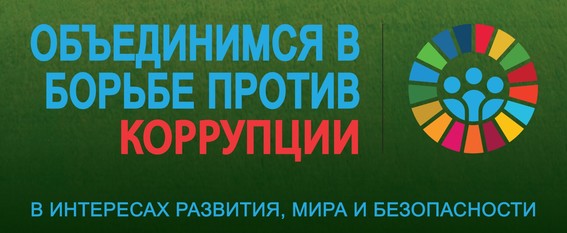 Доклад отдела организационно-правового обеспечения, делопроизводства и контроля департамента информационного обеспечения и государственных программ Комитета по связи и информатизации Ленинградской области по теме:«Международный день борьбы с коррупцией – 9 декабря»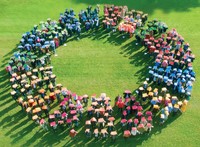 В  2003 году Генеральная ассамблея Организации объединенных наций приняла Конвенцию против коррупции и установила Международный день борьбы с коррупцией – 9 декабря.Целью учреждения этого Международного дня, как указано в резолюции Генеральной Ассамблеи, было углубление понимания проблемы коррупции и роли Конвенции в предупреждении коррупции и борьбе с ней. В резолюции отсутствуют обычные в таких случаях призывы широко отмечать этот день и проводить соответствующие мероприятия.В резолюции Генеральной Ассамблеи выражена просьба к Генеральному секретарю ООН поручить Управлению ООН по наркотикам и преступности (UNODC) выполнять функции секретариата Конференции государств-участников Конвенции. В дальнейшем ежегодно по поводу Международного дня по борьбе с коррупцией директор UNODC выступает с посланием. Обычно с подобным посланием по случаю других международных дней ООН выступает Генеральный секретарь ООН.В своём послании от 9 декабря 2015-го года Генеральный секретарь ООН Пан Ги Мун призвал:«В новой Повестке дня в области устойчивого развития на период до 2030 года, с помощью которой мы планируем положить конец нищете и обеспечить достойные условия жизни для всех, признается необходимость борьбы с коррупцией во всех её аспектах и содержится призыв к значительному сокращению незаконных финансовых потоков и возвращению украденного имущества»Дополняя Генерального секретаря ООН, исполнительный директор Управления ООН по наркотикам и преступности Юрий Федотов заметил:«Когда коррупция и взяточничество достигают своей цели, а равенство и справедливость терпят неудачу - целые общины могут остаться без необходимой им инфраструктуры, больниц или школ. К тому же коррупция подрывает основу важнейших правовых вопросов, наносит урон промышленности и извращает понятие конкуренции».На странице международного дня борьбы с коррупцией на сайте ООН написано следующее:«Ежегодный объем взяток оценивается в один триллион долларов. Мировая экономика теряет еще 2,6 триллиона долларов в связи с коррупционной деятельностью. Эти средства составляют более пяти процентов глобального ВВП. По данным Программы развития ООН (ПРООН), в развивающихся странах потери, связанные с коррупцией, превосходят объемы официальной помощи на цели развития в 10 раз.Коррупция — это серьезное преступление, которое подрывает социально-экономическое развитие во всех обществах.Ни одна из стран, ни один регион, ни одно общество не обладают иммунитетом от коррупции.В этом году Управление ООН по наркотикам и преступности и ПРООН разработали совместную кампанию, основное внимание в которой уделяется тому, как коррупция влияет на образование, здравоохранение, правосудие, демократию, процветание и развитие. Совместная международная кампания 2017 уделяет основное внимание тому, что коррупция является самым большим препятствием в достижении Целей в области устойчивого развития».Борьба с коррупцией в России.Российская Федерация в числе первых подписала антикоррупционную Конвенцию и ратифицировала её. Для России она вступила в силу 8 июня 2006 года.Конвенция против коррупции предполагает приведение законодательства стран-участников в соответствие с европейскими антикоррупционными стандартами. Россия также присоединилась к Конвенции Совета Европы об уголовной ответственности за коррупцию.Эти два международных документа дали серьезный импульс к модернизации всего российского законодательства о борьбе с коррупцией. В декабре 2008 года был принят базовый федеральный закон «О противодействии коррупции».Что такое коррупция?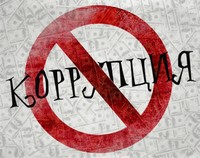 Коррупция - от лат. coiruptio - разламывать, портить, повреждать.Официальное толкование коррупции согласно Федеральному закону от 25.12.2008 № 273-ФЗ «О противодействии коррупции» (далее - Закон о противодействии коррупции) следующее. Коррупция:а) злоупотребление служебным положением, дача взятки, получение взятки, злоупотребление полномочиями, коммерческий подкуп либо иное незаконное использование физическим лицом своего должностного положения вопреки законным интересам общества и государства в целях получения выгоды в виде денег, ценностей, иного имущества или услуг имущественного характера, иных имущественных прав для себя или для третьих лиц либо незаконное предоставление такой выгоды указанному лицу другими физическими лицами;б) совершение деяний, указанных в подпункте «а» настоящего пункта, от имени или в интересах юридического лица, (часть 1 статьи 1 Закона о противодействии коррупции).Противодействие коррупции: деятельность федеральных органов государственной власти, органов государственной власти субъектов Российской Федерации, органов местного самоуправления, институтов гражданского общества, организаций и физических лиц в пределах их полномочий: а) по предупреждению коррупции, в том числе по выявлению и последующему устранению причин коррупции (профилактика коррупции);б) по выявлению, предупреждению, пресечению, раскрытию и расследованию коррупционных правонарушений (борьба с коррупцией);в) по минимизации и (или) ликвидации последствий коррупционных правонарушений, (часть 2 статьи 1 Закона о противодействии коррупции).Процесс совершенствования антикоррупционного законодательства продолжается. Внесены серьезные изменения в Уголовный кодекс и Кодекс об административных правонарушениях, установившие кратную сумму штрафа от суммы коммерческого подкупа или взятки.Указами Президента России подробно регламентированы вопросы представления сведений о доходах, расходах, имуществе и обязательствах имущественного характера государственных и муниципальных служащих и членов их семей, а также проверки этих сведений. На законодательном уровне введены взыскания для государственных и муниципальных служащих за несоблюдение ограничений и запретов, требований о предотвращении или урегулировании конфликта интересов и неисполнение обязанностей, установленных в целях противодействия коррупции, а также увольнение в связи с утратой доверия.Госслужащие обязаны информировать подразделения кадровых служб о ставших им известными фактах несоблюдения государственным или муниципальным служащим ограничений и запретов, требований о предотвращении или об урегулировании конфликта интересов либо неисполнениях обязанностей, установленных в целях противодействия коррупции.Одним из принципов противодействия коррупции федеральный закон определяет приоритетное применение комплекса мер по ее предупреждению.Что же  нужно каждому знать о коррупции?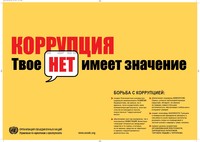 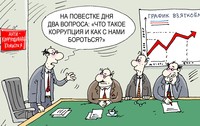 Для многих граждан само слово «коррупция» до конца не понятно. А это, прежде всего, преступление против государства и порядка управления. В Уголовном кодексе Российской Федерации применяются конкретные термины: злоупотребление полномочиями, взяточничество, подкуп, мошенничество, хищение, присвоение или растрата. Суть коррупции сводится к двум основным порокам: взяточничеству и казнокрадству.Уголовным кодексом Российской Федерации предусмотрено лишение свободы на длительный срок как за получение взятки (до 15 лет), так и за дачу взятки (до 12 лет) и посредничество (до 12 лет).Перед законом отвечает не только тот, кто получает взятку, но и тот, кто взятку дает, или от чьего имени взятка передается взяткополучателю. Если взятка передается через посредника, то он также подлежит уголовной ответственности за пособничество в даче взятки.Лицо, давшее взятку, освобождается от уголовной ответственности, если оно активно способствовало раскрытию и (или) расследованию преступления и после его совершения добровольно сообщило о даче взятки правоохранительным органам. Давать взятку опасно, поскольку законом на государственных и муниципальных служащих возложена обязанность уведомлять,  работодателя и органы прокуратуры о фактах склонения к совершению коррупционного преступления.Если взятку вымогают, следует незамедлительно сообщить об этом в правоохранительные органы.Важно, что выполнив требования вымогателя и не заявив о факте дачи взятки в компетентные органы, можно оказаться привлеченным к уголовной ответственности наряду с взяточником при выявлении факта взятки правоохранительными органами.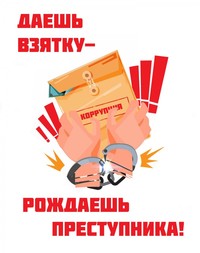 Поэтому в таких случаях необходимо обратиться в органы УМВД России по Ленинградской области, следственного управления или прокуратуру района.Именно активная позиция каждого человека и гражданина, связанная с  непримиримостью с любым коррупционным проявлениям, их неравнодушное отношение к этой общегосударственной проблеме, позволит в разы увеличить эффективность борьбы с коррупцией.Ответственность коррупционные правонарушения.В соответствии со статьей 13 Федерального закона от 19.12.2008 №273 граждане Российской Федерации, иностранные граждане и лица без гражданства за совершение коррупционных правонарушений несут уголовную, административную, гражданско-правовую и дисциплинарную ответственность в соответствии с законодательством Российской Федерации.Уголовная ответственность применяется в судебном порядке к лицу, виновному в совершении преступления. Нормативным актом, устанавливающим уголовную ответственность, является Уголовный кодекс Российской Федерации (далее – УК РФ).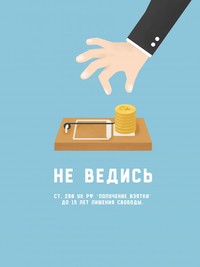 К преступлениям, связанным с коррупционными, относятся любые общественно опасные деяния, совершенные в соучастии с лицами, которые могут быть признаны виновными в совершении коррупционных преступлений, содержащие признаки состава преступлений, предусмотренных УК РФ:Часть 2 статьи 141 УК РФ «Воспрепятствование осуществлению избирательных прав или работе избирательных комиссий, соединенное с подкупом, в том числе с использованием своего служебного положения».Часть 3 статьи 159 «Мошенничество, совершенное лицом с использованием своего служебного положения».Часть 3 статьи 160 «Присвоение или растрата, совершенная лицом с использованием своего служебного положения».Статья 170 «Регистрация незаконных сделок с землей».Часть 3 статьи 174 «Легализация (отмывание) денежных средств или иного имущества с использованием своего служебного положения».Часть 3 статьи 175 «Приобретение или сбыт имущества, заведомо добытого преступным путем, с использованием своего служебного положения».Части 2,3 статьи 178 «Недопущение, ограничение или устранение конкуренции с использованием своего служебного положения».Статья 184 «Подкуп участников и организаторов профессиональных спортивных соревнований и зрелищных коммерческих конкурсов».Часть 3 статьи 188 «Контрабанда, совершенная должностным лицом с использованием своего служебного положения».Статья 201 Злоупотребление полномочиями».Статья 202 «Злоупотребление полномочиями частными нотариусами и аудиторами».Статья 204 «Коммерческий подкуп».Части 3,4 ст. 226 «Хищение либо вымогательство оружия, боеприпасов, взрывчатых веществ и взрывных устройств с использованием своего служебного положения».Статья 285 «Злоупотребление должностными полномочиями».Статья 285.1 «Нецелевое расходование бюджетных средств».Статья 285.2 «Нецелевое расходование средств государственных внебюджетных фондов».Статья 286 «Превышение должностных полномочий».Статья 289 «Незаконное участие в предпринимательской деятельности».Статья 290 «Получение взятки».Статья 291 «Дача взятки».Статья 292 «Служебный подлог».Статья 304 «Провокация взятки либо коммерческого подкупа».Часть 1 статьи 309 «Подкуп или принуждение к даче показаний или уклонению от дачи показаний либо к неправильному переводу».Уголовное законодательство предусматривает множество возможных различных наказаний за совершенные преступные деяния, от обязательных работ до лишения свободы на определенный срок.Административная ответственность – ответственность физических и юридических лиц за совершение административного правонарушения.К административным коррупционным правонарушениям относятся следующие противоправные, виновные действия (бездействие), за которые предусмотрена административная ответственность в Кодексе Российской Федерации об административных правонарушениях:Статья 5.16. «Подкуп избирателей, участников референдума либо осуществление в период избирательной кампании, кампании референдума благотворительной деятельности с нарушением законодательства о выборах и референдумах».Статья 5.17. «Непредоставление или неопубликование отчета, сведений о поступлении и расходовании средств, выделенных на подготовку и проведение выборов, референдума».Статья 5.18. «Незаконное использование денежных средств при финансировании избирательной кампании кандидата, избирательного объединения, деятельности инициативной группы по проведению референдума, иной группы участников референдума».Статья 5.19. «Использование незаконной материальной поддержки при финансировании избирательной кампании, кампании референдума».Статья 5.20. «Незаконное финансирование избирательной кампании, кампании референдума, оказание запрещенной законом материальной поддержки, связанные с проведением выборов, референдума выполнение работ, оказание услуг, реализация товаров бесплатно или по необоснованно заниженным (завышенным) расценкам».Статья 15.14. «Нецелевое использование бюджетных средств и средств государственных внебюджетных фондов».Статья 15.21. «Использование служебной информации на рынке ценных бумаг».Гражданская (гражданско-правовая) ответственность – один из видов юридической ответственности, установленные нормами гражданского права юридические последствия неисполнения или ненадлежащего исполнения лицом предусмотренных гражданским правом обязанностей, что связано с нарушением субъективных гражданских прав другого лица. Гражданско-правовая ответственностьзаключается в применении к правонарушителю в интересах другого лица либо государства установленных законом или договором мер воздействия, влекущих для него отрицательные, экономически невыгодные последствия имущественного характера – возмещение убытков, уплату неустойки (штрафа, пени), возмещение вреда.К гражданским коррупционным правонарушениям относятся обладающие признаками коррупции и не являющиеся преступлениями нарушения правил дарения, а также нарушения порядка предоставления услуг, предусмотренных Гражданским кодексом Российской Федерации (далее – ГК РФ).Например, статья 575 ГК РФ содержит запрет на дарение, за исключением обычных подарков, стоимость которых не превышает трех тысяч рублей, государственным служащим в связи с их должностным положением или в связи с исполнением ими служебных обязанностей.Подарки, полученные гражданским служащим в связи с протокольными мероприятиями, со служебными командировками и с другими официальными мероприятиями, и стоимость которых не превышает трех тысяч рублей, признаются федеральной собственностью и собственностью субъекта Российской Федерации и передаются гражданским служащим по акту в государственный орган, в котором он замещает должность гражданской службы.Дисциплинарная ответственность – вид юридической ответственности, одна из правовых форм воздействия на нарушителей дисциплины труда, заключается в наложении дисциплинарных взысканий.К дисциплинарным коррупционным проступкам относятся обладающие признаками коррупции и не являющиеся преступлениями или административными правонарушениями нарушения порядка исполнения своих профессиональных обязанностей, за которые установлена дисциплинарная ответственность.Совершение лицами (замещающими государственные должности Российской Федерации; замещающими должности, предусмотренные реестром муниципальных должностей муниципальной службы; служащими Центрального банка Российской Федерации, его учреждений и представительств, а равно государственных внебюджетных и пенсионных фондов; должностными лицами государственных органов контроля и надзора; служащими межгосударственных органов, если в соответствии с международными договорами Российской Федерации на них распространяется статус государственных служащих; служащими и иными сотрудники международных организаций из числа граждан Российской Федерации; мировыми судьями; лицами, исполняющими обязанности арбитражных и присяжных заседателей; иными лицами, приравненными к субъектам ответственности за коррупционные правонарушения) дисциплинарного коррупционного проступка, влечет наложение дисциплинарного взыскания, предусмотренного законодательством Российской Федерации.К числу грубых дисциплинарных проступков относятся не являющиеся преступлениями нарушения государственными гражданскими служащими запретов и ограничений, установленных статьями 16, 17 Федерального закона от 27.07.2004 №79-ФЗ«О государственной гражданской службе Российской Федерации», например, непредставление сведений или представления заведомо ложных сведений о доходах, об имуществе и обязательствах имущественного характера.*При подготовке доклада использовались материалы находящиеся в свободном доступе в сети интернет. Права на материалы принадлежат их владельцам.